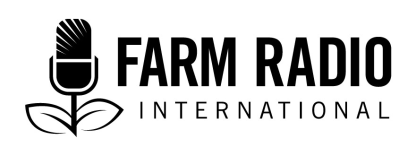 Pack 104, Item 3Type: ScriptAugust 2016____________________________________________________Health benefits of sorghum, the forgotten cereal ____________________________________________________SIGNATURE TUNE FADES IN, FADES UNDER INTRODUCTION, THEN FADES UP AND OUTHOST: 	Hello, and welcome to our special program on sorghum. (PAUSE) Recently, sorghum has become a popular food among Tanzanians of all ages. Unlike before when it was used only by certain cultures as a staple food, today sorghum has become a popular food served and sold in hotels, streets, and supermarkets. It has also become a popular baby food in the form of porridge which is mixed with other cereals and nutritious foods to supplement maize. Its taste and nutrition is preferred by many over maize in porridge and in the stiff porridge called ugali wa mtama, as people change their lifestyles to adopt healthier living.  SFX:                               	Sound of busy traffic and people walking on busy street at rush hour   HOST: 	Join me on a journey of discovery to understand how sorghum has become so popular and in some cases preferred over maize flour. We will learn why it has become a substitute for other cereals and what makes it so unique.                                                To understand these issues and the mysteries behind them, I spoke to a nutrition expert and sorghum researcher named Saidi Mankiligo, who is the Principle Nutrition Officer at Shinyanga District Council. Mr. Mankiligo is a graduate in Home Economics and Human Nutrition from Sokoine University of Agriculture in Morogoro, Tanzania.Signature tune fades up for five seconds and outHOST: 	Welcome to the program, Mankiligo. Can you tell us what all the buzz and fuss is all about and why now for sorghum?	First, is sorghum a common food in your area and in Tanzania in general?SFX: 	Sound of grass swaying in blowing wind. OCCASIONAL SOUND OF CHILDREN PLAYING AND LAUGHING.  MANKILIGO:	Yes, sorghum is a common food in my area, and in the Central Zone of Tanzania too, because it’s used as a staple food by the Sukuma people, who come from this part of the country. It is as common as other cereals like rice, millet, and maize, but many people prefer it. They like eating sorghum because it produces a lot of energy when eaten at breakfast—which farmers need to keep them going until they finish farming in the evening. Sorghum is both high in carbohydrates—like other cereals—and very high in protein. Because of this fact, one meal of sorghum is enough for the whole day; farmers don’t feel hungry. HOST:	What nutrients is sorghum strong in? And what is the value and function of each particular nutrient?MANKILIGO:	Before talking about what nutrients are in sorghum and their value, we first need to know and understand what sorghum is. Sorghum is in the cereal family and is the second most grown cereal after maize in Tanzania. 	Sorghum is categorized according to its colours, white and red. In Tanzania, white or Serena sorghum has two types: Ndalasaba and Kakela, and red sorghum also has two types: Kakula and Mwanagudungu. Each of these types has a number of varieties. 	Sorghum is rich in many nutrients, including carbohydrates, protein, iron, calcium, phosphorus, zinc, magnesium, potassium, sodium, antioxidants, and vitamins B, C, and E.	The antioxidants in sorghum help prevent colon and breast cancer, strengthen the immune system, and increase the iron and oxygen content in the blood to prevent anemia. Sorghum also reduces diabetes because it doesn’t contain cholesterol and has a lot of fibre. It also helps prevent obesity, regulates digestion because of its high fibre content, prevents stomach problems for people who can’t digest gluten, including those people who have celiac disease, and builds strong bones because of its high concentration of calcium.  HOST:	What are the health benefits for children under five years old?MANKILIGO:	Because sorghum contains a lot of minerals, it helps maintain a healthy immune system that prevents babies from getting sick. It also prevents anemia, maintains strong and healthy bones, prevents diabetes, and builds strong hearts. It helps regulate metabolism and digestion in young children and promotes kidney health. HOST:	What about lactating or breastfeeding mothers? MANKILIGO: 	Eating sorghum helps reduce the chance of mothers getting breast cancer. It increases the oxygen and iron in the blood— which mothers lose a lot after giving birth—because it contains a lot of iron. It also reduces cholesterol, which is important for new mothers because they tend to eat a lot of fatty foods when they breastfeed. 	Eating sorghum regulates digestion and prevents stomach problems because it has a lot of fibre and is free of gluten. Sorghum promotes healthy bones for women and children, and boosts their immune system, as new mothers are prone to disease after giving birth.HOST:	 How about older people? MANKILIGO:                   	As people age, their intake of nutrients is limited. Sorghum helps maintain strong bones and prevent bone breaks because it contains calcium and magnesium. It also maintains or strengthens the immune system, protecting older people from common diseases that come with age, including cancer, anemia, and heart problems. HOST: 	What about people with diabetes?MANKILIGO: 	Sorghum has a lot of fibre, and fibre helps the digestive system to dilute sugar slowly in the body, therefore reducing the risk of diabetes. Used well over time, it can end diabetes completely. HOST:	Do pregnant women receive health benefits from eating sorghum? MANKILIGO:	Women need more nutrients when they are pregnant because they must consume enough for two people. A key nutrient in sorghum is iron, and this helps guarantee a healthy pregnancy by maintaining a strong immune system to prevent common diseases. It increases iron in the blood, which is very important because many pregnant women become anemic. The large amount of fibre in sorghum helps prevent indigestion, which is common during pregnancy. It also maintains healthy bones with calcium, zinc, manganese, and phosphorus. Finally, it helps prevent cancer though antioxidants, and prevents stomach problems for women who are intolerant of gluten.HOST:	What are the nutritional differences between red and white sorghum?MANKILIGO:	White sorghum has less protein than red sorghum, and has more calcium and potassium, which is good for bones, and acid control in the stomach. It’s good for baking when mixed with cassava flour.  	On the other hand, red sorghum contains substances that make it difficult for the body to absorb protein. Thus, it needs careful preparation, including proper harvesting, drying, milling, and sifting to maintain its protein and other healthy nutrients. Farmers prefer red sorghum because it generates a lot of energy and can maintain that energy for a long time. HOST:	Sorghum sounds like a miracle cereal! Apart from all these     nutrients and health benefits, what foods can you make with sorghum?MANKILIGO: 	The main foods that can be made from sorghum are ugali and porridge. But you can mix sorghum with other foods or cook it alone to make makande, pilau, chapatis, buns, bread, biscuits, and the local brew called togwa (Editor’s note: makande is meal which is made from maize and beans, but can also be made with sorghum and beans or pulses, or any cereal and legume).HOST: 	Thank you very much, Saidi Mankiligo, for sharing your knowledge and insights on sorghum. Now our listeners will know a little more about the importance of sorghum to their health. This is an eye opener to listeners who thought sorghum was only good for porridge!	(PAUSE) After hearing from a nutrition expert about the health and nutritional benefits of sorghum, we wanted to hear the personal experience of someone who has used sorghum as a substitute for cereals like maize in common foods. Joyce Jacob has cooked with sorghum for some years and will now share her insights on using sorghum. Welcome, Joyce Jacob.JOYCE JACOB:	Thank you for the invitation, and I am glad for the opportunity to share my experience of choosing sorghum over other cereals. I like to use sorghum in porridge because it is more tasty and nutritious than maize, which takes longer to cook and has a plain taste compared to sorghum. 	Sorghum has a lighter and finer texture than maize. Foods cooked with sorghum are easier to eat and digest more quickly than other cereals. 	You can also make buns with sorghum, and you can mix sorghum flour with maize or cassava flour to reduce the elasticity of dough and improve the texture, smell, and taste of whatever you cook with flour. 	Sorghum is my cereal of choice because it is easy to cook, tastes better, has a smooth texture, and gives the body more energy and health. Sorghum is rich in carbohydrates, in common with other cereals like rice and wheat. I would recommend it to people who want to remain fit and healthy.HOST: 	Thank you, Joyce, for your insights on using sorghum. I believe our listeners have gained more understanding on using and cooking it, and now understand that you can use sorghum to make common foods, except that sorghum has a lighter texture and you need to use more flour than with coarser cereals like maize.We hope that listeners will now think twice before picking other cereals over sorghum!Thank you for tuning in to (name of program). Till next time, it’s me your host, (host’s name). Stay tuned!SIGNATURE TUNEAcknowledgementsContributed by: Raziah Quallatein Mwawanga, Independent producerReviewed by: Sauli Epimack, nutritional epidemiologist, Community Health and Nutrition, Tanzania Food and Nutrition Center, Dar es salaam, Tanzania Sources of informationInterviews: Saidi Mankiligo, December, 2015Joyce Jacob, February, 2016This script was written with the support of the Irish government through Irish Aid. The ideas, opinions, and comments herein are entirely the responsibility of the authors and do not necessarily represent or reflect Irish Aid policy.